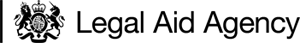 2022 VHCC Contract (for organisations) Contract for Signature Contract number: _________________Defendant(s) name(s): _______________This Contract is made on the ___ day of ______________                                  The Contract Start Date is ________________Between:The Lord Chancellor whose head office is situated at 102 Petty France, London SW1H 9AJ (“we/us/our”); and [PROVIDER NAME], (“you/your”) whose principal office is situated at [ADDRESS] (the “VHCC (Crime) Provider”).BACKGROUNDWe wish to appoint you to provide VHCC Work specified in your agreed Task List.  You are willing to provide VHCC Work and to accept such appointment on the terms and conditions of the 2022 VHCC Contract (for organisations). DefinitionsWords and expressions defined in the Standard Terms shall have the same meaning when used in this Contract for Signature, unless specified otherwise in clause 1.2. The expression “Standard Terms” shall mean the Standard Terms 2022.  Words and expressions defined in the Standard Terms shall have the same meaning when used in this Contract for Signature subject to Clause 1.4.The following words and expressions shall have the following meanings when used in the 2022 VHCC Contract (for Organisations):“Contract Liaison Manager” has the same meaning as VHCC Supervisor, as defined in the Specification;“Contract Manager” means the VHCC Case Manager, as specified in the Specification;“Contract Start Date” means the date of the determination that a Client qualifies for Criminal Legal Aid;“Contract Work” means VHCC Work, as defined in the Specification;“Personnel” means members of your organisation;“Schedule” is not defined and is not a Contract Document for the purposes of the VHCC Contract; and“you” means the VHCC (Crime) Provider named on the Contract for Signature and may include any employed and approved personnel (and “your” has the associated meaning). 1.4       For the avoidance of doubt, in the event of any conflict between the provisions of this Contract for Signature and the Standard Terms (or any of the other Contract Documents) the provisions of this Contract for Signature shall prevail as further provided in clause 12.1 of the Standard Terms (Contract Documents and precedence) (as amended by Clause 3.6 of this Contract for Signature).Contract PeriodThe Contract Start Date shall be the date recorded above in this Contract for Signature and the Contract Period shall be the period from the Contract Start Date to either (i) the date the final Claim for the VHCC has been paid by us and there is no appeal in respect of the payment; or (ii) the date the final payment is made on the VHCC following any decision made on appeal in respect of payment in accordance with this Contract; or (iii) the date of any decision to reject the appeal in respect of payment is made on the VHCC in accordance with this Contract.The Contract shall commence on the Contract Start Date and will, subject to early termination in accordance with the terms of the Contract (including this Contract for Signature), expire at the end of the Contract Period.Amendments to the Standard Terms for VHCC Providers Clause 1.28 of the Standard Terms in relation to continuity of service shall be deleted. Clause 3.7 shall be deleted and replaced with the following:3.7:	Subject to Clause 3.8, all agreements you make with Approved Third Parties, Agents and Counsel in connection with Contract Work must require them to keep accurate records of the time they spend on the work you have appointed them to do and of the work done. Clause 7.19(i) in relation to the I.T system shall be deleted.Clauses 7.21 and 7.23 in relation to your Online Account shall be deleted.Clause 11 in relation to Key Performance Indicators shall be deleted.Clause 12.1 is deleted and replaced with the following:12.1:  The Contract Documents, being the documents which form part of this Contract, are listed below. We will provide you with signed copies (which may be an electronic copy) of the Contract for Signature. You hereby acknowledge and agree that you have read and understood the Specification and Standard Terms (each of which are available on our website). Unless one provision is stated expressly to override, or to be subject to, another then, in the event of any conflict between any of the provisions of the Contract Documents, the conflict will be resolved according to the following order of priority: (a) the Contract for Signature (including the Annex); (b) the Specification; and(c) the Standard Terms; Clause 25.3  in respect of termination of the contract by us shall be deleted and replaced with:25.3 Where 25.4(a), (l) and (m) apply, we may serve a written notice on you terminating this Contract immediately or on the date specified in the notice.Insert new Clause 25.4(l) ‘…where in accordance with the rules in the Specification, we have Declassified the VHCC’.Insert new Clause 25.4(m) ‘…where in accordance with the rules in the Specification, you transfer the Case to another VHCC Provider’.Clause 27.1 of the Standard Terms in relation to Informal reconsideration has been deleted and replaced with the following:27.1 If you disagree with any action we have taken or not taken, or a decision we have made, under this Contract and the decision does not fall within Paragraph 6.4 of the 2022 VHCC Specification (for Organisations) you must, through your Contract Liaison Manager, provide details of the matter in writing to our Contract Manager to request an informal reconsideration of the action, inaction or decision. Any such request must be made within 21 days of the action or inaction or the date we notify you of the decision. ConditionsWe have granted this Contract on the following conditions:We may terminate this Contract pursuant to Clause 25.4(b) of the Standard Terms if you fail to meet any of such conditions. Annex The Annex to this Contract for Signature sets out information and terms specific to you as at the Contract Start Date.  This information may be updated from time to time in accordance with the 2022 VHCC Contract (for organisations), in such case we may issue you with an updated Annex which shall form part of this Contract for Signature.By signing below, you acknowledge and agree to be bound by the terms of this Contract for Signature and the terms and conditions of the 2022 VHCC Contract (for organisations) which can be found on our website.This Contract must be signed for you by a person who can bind you to it.  If you are a partnership, a partner must sign.  If you are a sole practitioner solicitor, the sole practitioner (principal) must sign.  If you are a company, a director must sign.  If you are a limited liability partnership, a designated member must sign.  If you are an unincorporated charity, two trustees must sign.  This Contract is valid only if it is signed by a person authorised by the Lord Chancellor.Signed by ………………………………………………	Date ……………………………………………….Status of signatoryAuthorised signatory for and on behalf of the Lord ChancellorSigned by ………………………………………………	Date ……………………………………………….Status of signatoryAuthorised signatory for and on behalf of [PROVIDER]Type of organisation:Annex to the Contract for SignatureA	Contact DetailsFor the purpose of Clause 2.5 of the Standard Terms, as at the Contract Start Date your Contract Liaison Manager is as set out in the table below: For the purpose of Clause 20.4(a) of the Standard Terms, your e-mail address, DX number and postal address are as at the Contract Start Date as set out in the table below:For the purpose of Clause 2.5 of the Standard Terms, as at the Contract Start Date our Contract Manager is as set out in the table below: For the purpose of Clause 20.4(b) of the Standard Terms, our e-mail address, DX number and postal address are as at the Contract Start Date as set out in the table below:B	Quality StandardFor the purpose of the Contract, the Quality Standard you must hold is as specified below:VHCC AccreditationVHCC SupervisorCondition[List or state “None”] and [insert date condition(s) needs to be completed by].Issue NumberDate of IssueContract Liaison Manager:Legal aid account number:E-mail address:DX number:Postal address:Telephone number:Contract ManagerE-mail address:DX number:Postal address:Telephone number: